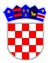 	REPUBLIKA HRVATSKAVUKOVARSKO-SRIJEMSKA ŽUPANIJAOPĆINA NEGOSLAVCIOpćinsko vijeće Klasa: 400-08/18-01/01Ur. broj: 2196/06-02-18Negoslavci, 28.12.2018. godine	Na temelju članka 19., točke 2. Statuta Općine Negoslavci („Službeni vjesnik“ VSŽ br. 12/18), Općinsko vijeće Općine Negoslavci na svojoj redovnoj sjednici održanoj dana 28.12.2018. godine donosiPROGRAMfinanciranja političkih stranaka i javnih potrebau Općini Negoslavci za 2019. godinuI	Sredstva osigurana u Proračunu Općine Negoslavci za 2019. godinu raspodijelit će se političkim strankama te udrugama i zajednicama od posebnog interesa, kako slijedi:Političke stranke   								30.000,00 knZajedničko vijeće općina 							25.000,00 knVjerska zajednica 								45.000,00 knNacionalne zajednice i manjine 						20.000,00 knKUD Bekrija Negoslavci 							40.000,00 knOstale udruge 								  	75.000,00 knKulturne manifestacije na području općine 					10.000,00 knUKUPNO: 								         245.000,00 knII	Općina Negoslavci sufinancirat će osim djelatnosti iz članka I ovog Programa i rad ostalih udruga iz područja zdravstva i dr. sukladno mogućnostima Proračuna.	Zajednice i udruge iz članka I obvezuju se dostaviti izvješće o utrošku sredstava doznačenih po ovom Programu najkasnije do 31. ožujka 2019. godine.III	Ovaj Program stupa na snagu 01.01.2019. godine, a objavit će se u „Službenom vjesniku“ Vukovarsko-srijemske županije.Predsjednik Općinskog vijeća:Miodrag Mišanović